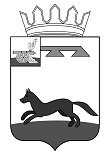 АДМИНИСТРАЦИЯ  МУНИЦИПАЛЬНОГО   ОБРАЗОВАНИЯ«ХИСЛАВИЧСКИЙ   РАЙОН» СМОЛЕНСКОЙ  ОБЛАСТИП О С Т А Н О В Л Е Н И Е от 27 сентября  2023 г.  № 374«О внесении изменений в Устав Муниципального бюджетного учреждения культуры «Хиславичская межпоселенческая централизованная библиотечная система»В соответствии с Гражданским кодексом Российской Федерации и Федеральным законом от 12.01.1996 №7-ФЗ «О некоммерческих организациях»Администрация муниципального образования «Хиславичский район» Смоленской области п о с т а н о в л я е т:1. Внести изменения в Устав Муниципального бюджетного учреждения культуры «Хиславичская межпоселенческая централизованная библиотечная система», утвержденный постановлением Администрации муниципального образования «Хиславичский район» Смоленской области №384 от 27.12.2011 года (далее также – Устав):- п. 1.2.2 Устава изложить в следующей редакции: «1.2.2. В части определения структуры, целей, задач и согласования штатного расписания функции Учредителя осуществляет Отдел по культуре и спорту Администрации муниципального образования «Хиславичский район» Смоленской области в соответствии с действующим законодательством Российской Федерации».- дополнить п. 5 Устава пп. 5.1.12 следующего содержания: «5.1.12. Назначает руководителя Учреждения и прекращает его полномочия, а также заключает и прекращает трудовой договор с ним в порядке, установленном трудовым законодательством, правовыми актами муниципального образования «Хиславичский район» Смоленской области».- пп. 5.2.1 п. 5.2 Устава исключить.- п. 7.3 Устава изложить в следующей редакции: «7.3. С директором Учреждения заключается в письменной форме трудовой договор в соответствии с Трудовым кодексом Российской Федерации.Изменения условий трудового договора допускаются только по соглашению сторон и оформляются в том же порядке, который установлен для заключения трудового договора.Прекращение (расторжение) трудового договора с директором Учреждения осуществляется по основаниям и в порядке, предусмотренным Трудовым кодексом Российской Федерации и трудовым договором, и оформляется распоряжением Главы муниципального образования «Хиславичский район» Смоленской области».		2. Директору Муниципального бюджетного учреждения культуры «Хиславичская межпоселенческая централизованная библиотечная система» зарегистрировать изменения в Устав в соответствии с действующим законодательством Российской Федерации.		3. Настоящее постановление вступает в силу после подписания.		4. Контроль за выполнением настоящего постановления оставляю за собой.И.п. Главы  муниципального образования «Хиславичский район»Смоленской области		                                                                  С.А. ШапкинВизирование правового акта:Отп. 1 экз. – в делоИсп.: Боровская Т.И.«27» сентября 2023 г.Разослать: прокуратура - 1, отдел культуры  - 1, библиотека-1Визы:О.В. Вячистая_____________«27» сентября 2023 г Визы:Е.А. Миллер_____________«27» сентября 2023 г Визы:Т.В. Ущеко_____________«27» сентября 2023 г 